Inschrijfformulier R.S.V. Fevior 
Ingangsdatum: 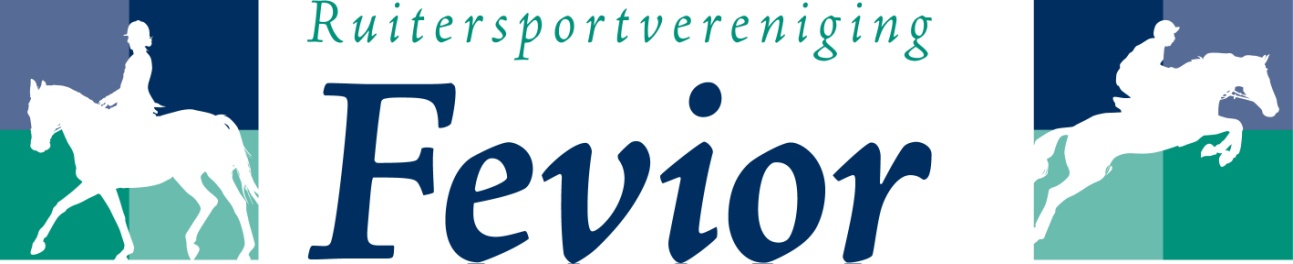 Met het invullen en ondertekenen van dit inschrijfformulier ga je akkoord met het privacy beleid van RSV Fevior en kunnen wij jouw persoonsgegevens verwerken zoals aangegeven in dit privacybeleid.Dit formulier volledig invullen en doormailen naar administratie@fevior.nlHeeft u nog vragen bel me gerust.
Wendy Vlassak, tel: 06 50 23 50 74Persoonlijke informatiePersoonlijke informatieVoornaamTussenvoegselAchternaamGeslachtHuisadresHuisadresTelefoon thuisMobiele telefoonE-mailadresVerjaardag (DD/MM/JJJJ)Indien je 16 jaar of jonger bent, dient 1 van je ouders dit inschrijfformulier voor akkoord te ondertekenenLid worden van PonyclubRijverenigingFevior App groep Ja   NeeFactuur gegevens Factuur gegevens IBAN Nummer Incassomachtiging 1x per jaar                  Akkoord       Voorheen lid van een paardensportvereniging Voorheen lid van een paardensportvereniging Ja   NeeZo ja, welke vereniging?  